备注：1. 除依照文件规定的特殊情况外，组团单位和派出单位要事前通过内部局域网、公开栏等方式如实公示有关团组和人员信息；２. 公示不少于５个工作日；浙江大学因公出国（境）团组信息事前内部公示浙江大学因公出国（境）团组信息事前内部公示浙江大学因公出国（境）团组信息事前内部公示浙江大学因公出国（境）团组信息事前内部公示浙江大学因公出国（境）团组信息事前内部公示浙江大学因公出国（境）团组信息事前内部公示浙江大学因公出国（境）团组信息事前内部公示公示时间：2023年04月04日至2023年04月10日公示时间：2023年04月04日至2023年04月10日公示时间：2023年04月04日至2023年04月10日公示时间：2023年04月04日至2023年04月10日公示时间：2023年04月04日至2023年04月10日公示时间：2023年04月04日至2023年04月10日公示时间：2023年04月04日至2023年04月10日基     本    情     况团组名称浙江大学，张静等1人浙江大学，张静等1人浙江大学，张静等1人浙江大学，张静等1人浙江大学，张静等1人基     本    情     况出访期限2023-05-27至2023-06-032023-05-27至2023-06-032023-05-27至2023-06-03在外时间总天数8天基     本    情     况费用来源在外费用学校承担是否列入  年度预算是(Y)基     本    情     况费用来源往返旅费学校承担是否列入  年度预算是(Y)基     本    情     况出访地区日本日本日本日本日本基     本    情     况邀请单位第11届裂殖酵母国际学会组织委员会第11届裂殖酵母国际学会组织委员会第11届裂殖酵母国际学会组织委员会第11届裂殖酵母国际学会组织委员会第11届裂殖酵母国际学会组织委员会基     本    情     况出访事由参加第11届国际裂殖酵母大会（POMBE2023广岛）参加第11届国际裂殖酵母大会（POMBE2023广岛）参加第11届国际裂殖酵母大会（POMBE2023广岛）参加第11届国际裂殖酵母大会（POMBE2023广岛）参加第11届国际裂殖酵母大会（POMBE2023广岛）日程安排5月27日，从上海离开中国赴日本东京转机到广岛；5月28日至6月2日，参加第11届国际裂殖酵母大会；6月3日，从日本广岛转机到东京返回。5月27日，从上海离开中国赴日本东京转机到广岛；5月28日至6月2日，参加第11届国际裂殖酵母大会；6月3日，从日本广岛转机到东京返回。5月27日，从上海离开中国赴日本东京转机到广岛；5月28日至6月2日，参加第11届国际裂殖酵母大会；6月3日，从日本广岛转机到东京返回。5月27日，从上海离开中国赴日本东京转机到广岛；5月28日至6月2日，参加第11届国际裂殖酵母大会；6月3日，从日本广岛转机到东京返回。5月27日，从上海离开中国赴日本东京转机到广岛；5月28日至6月2日，参加第11届国际裂殖酵母大会；6月3日，从日本广岛转机到东京返回。5月27日，从上海离开中国赴日本东京转机到广岛；5月28日至6月2日，参加第11届国际裂殖酵母大会；6月3日，从日本广岛转机到东京返回。团   组     成   员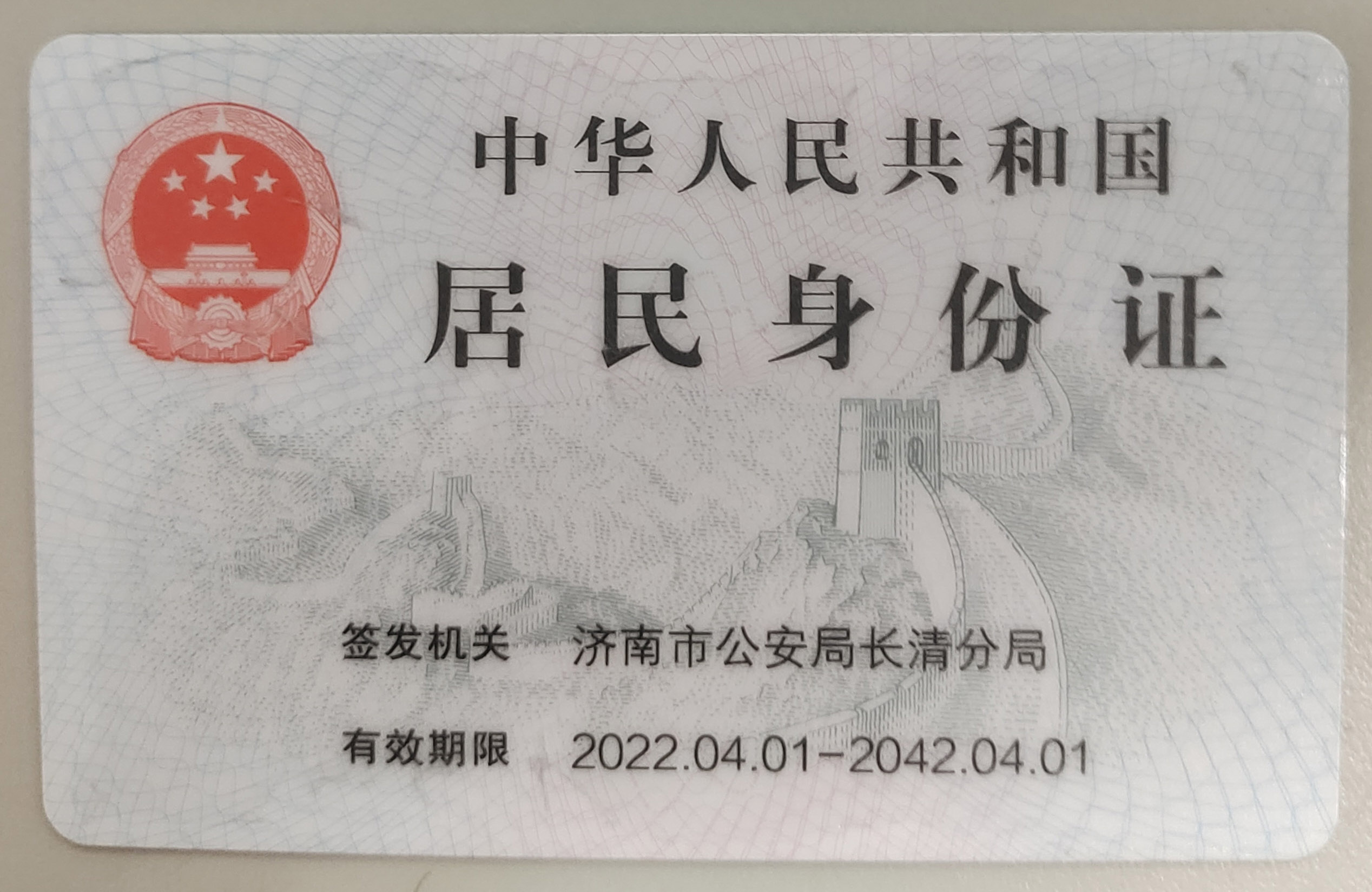 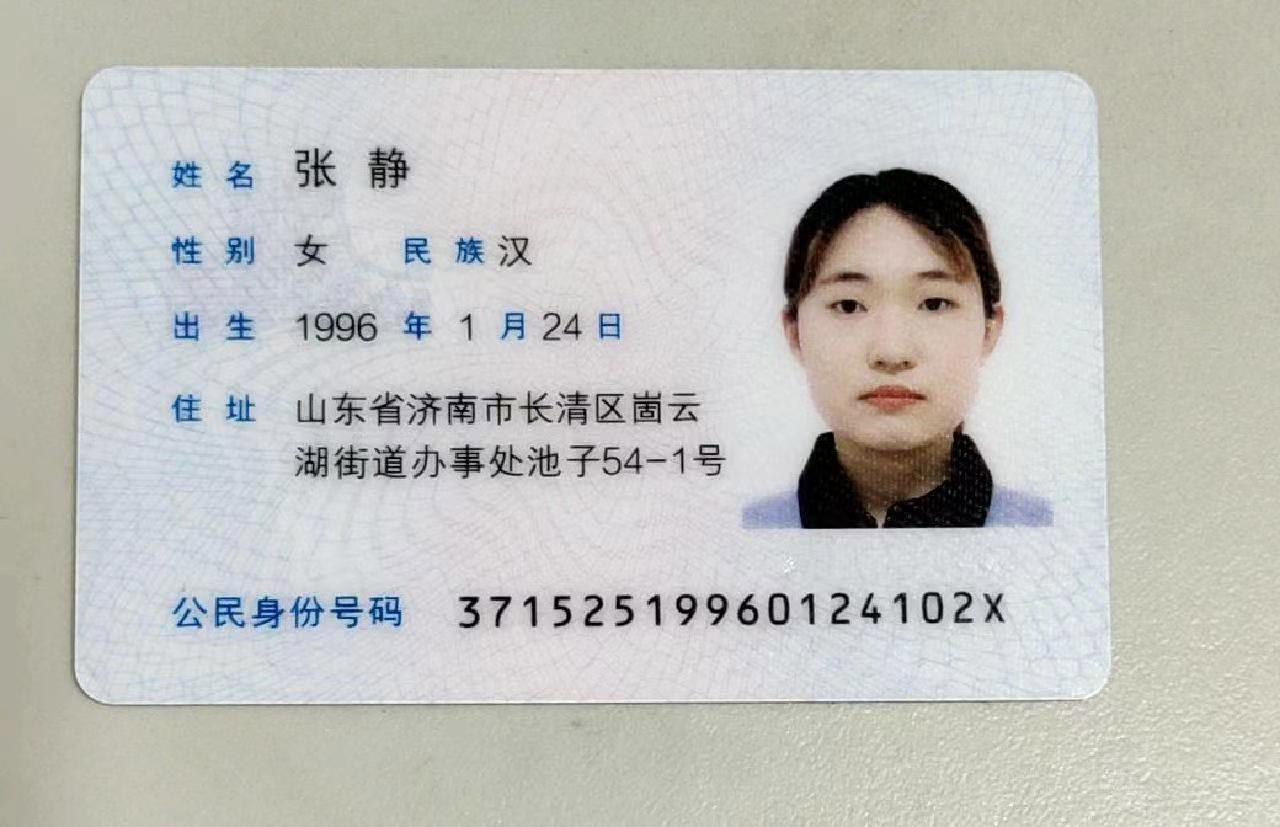 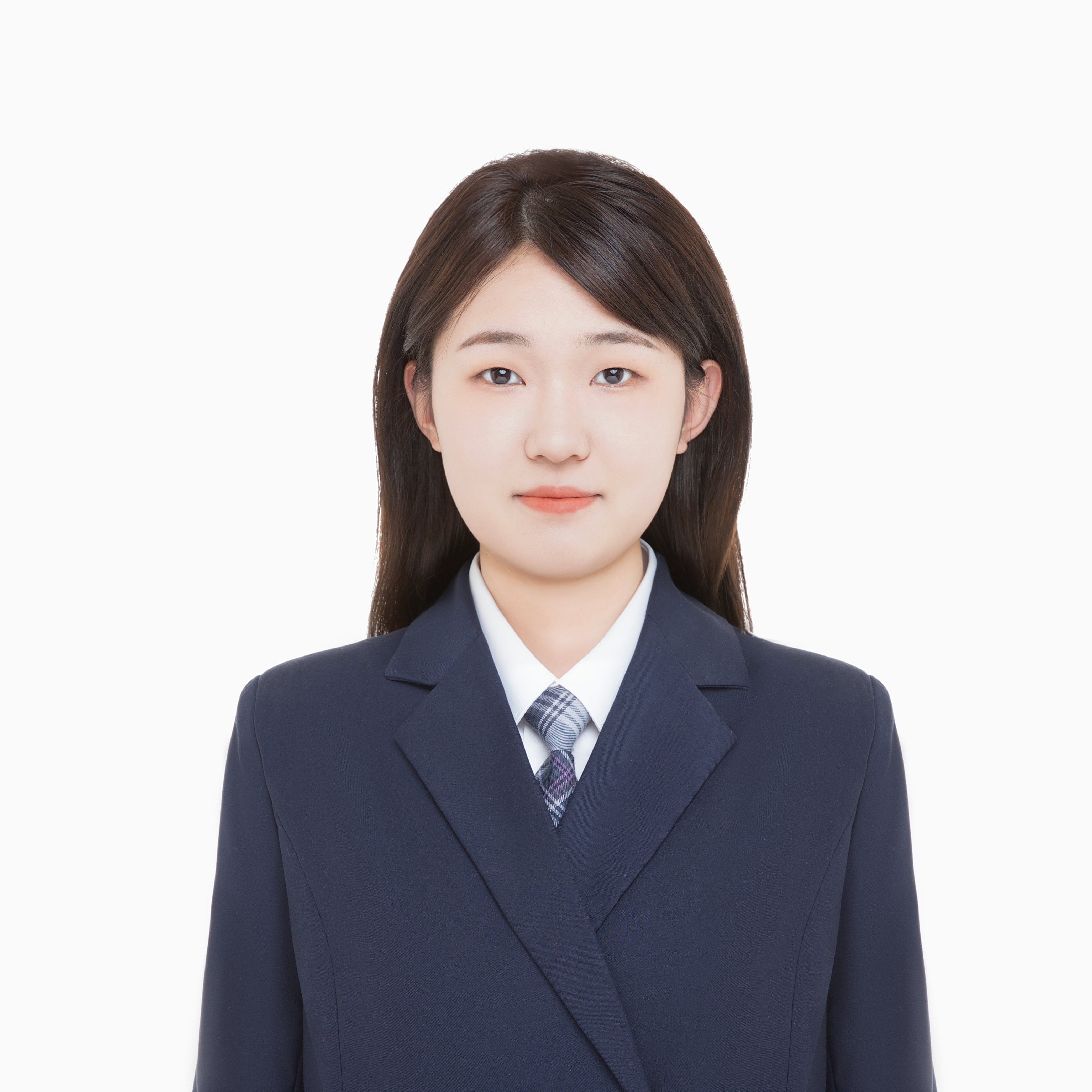 